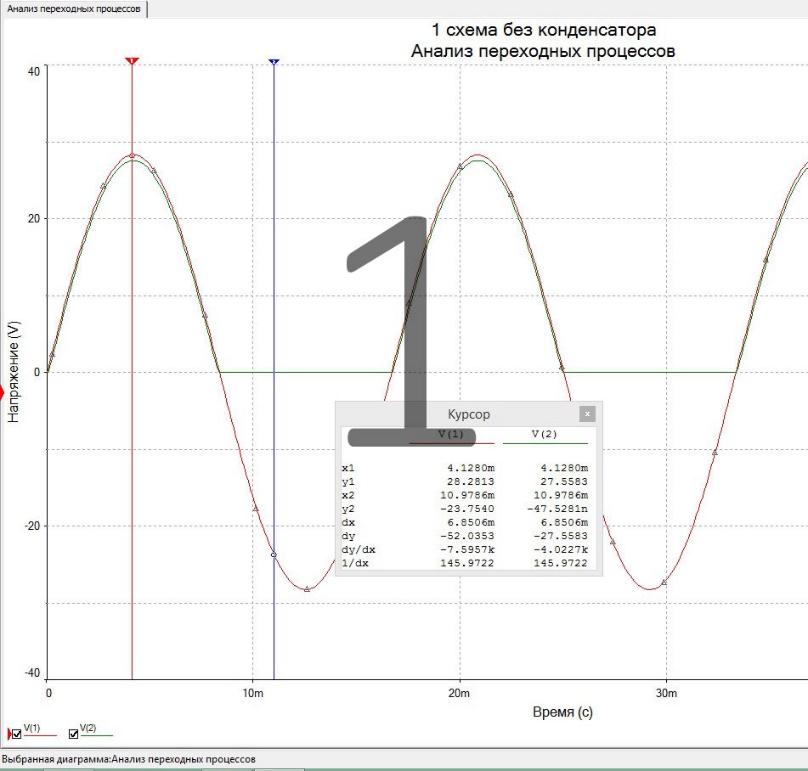 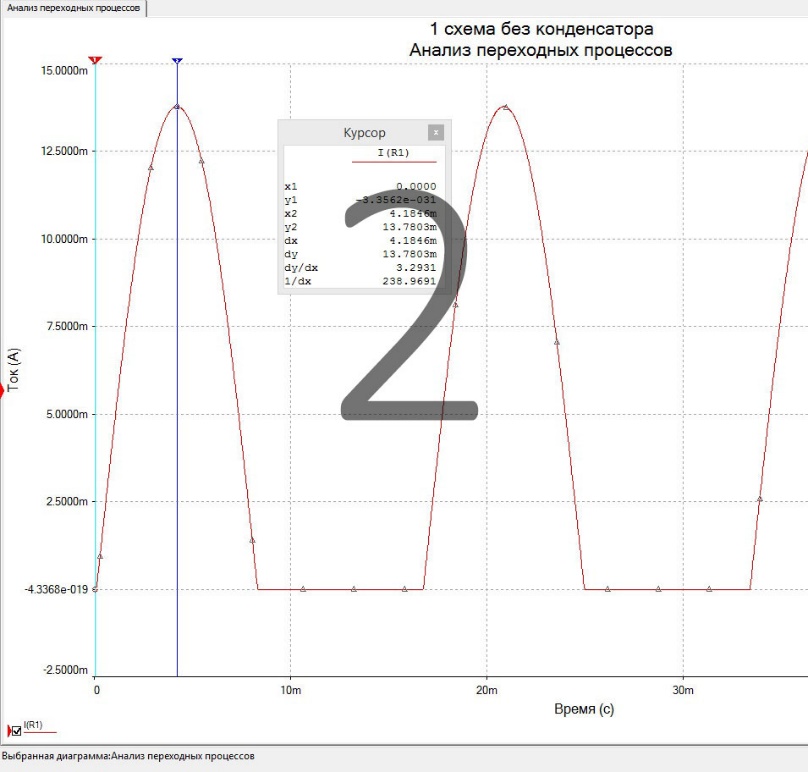 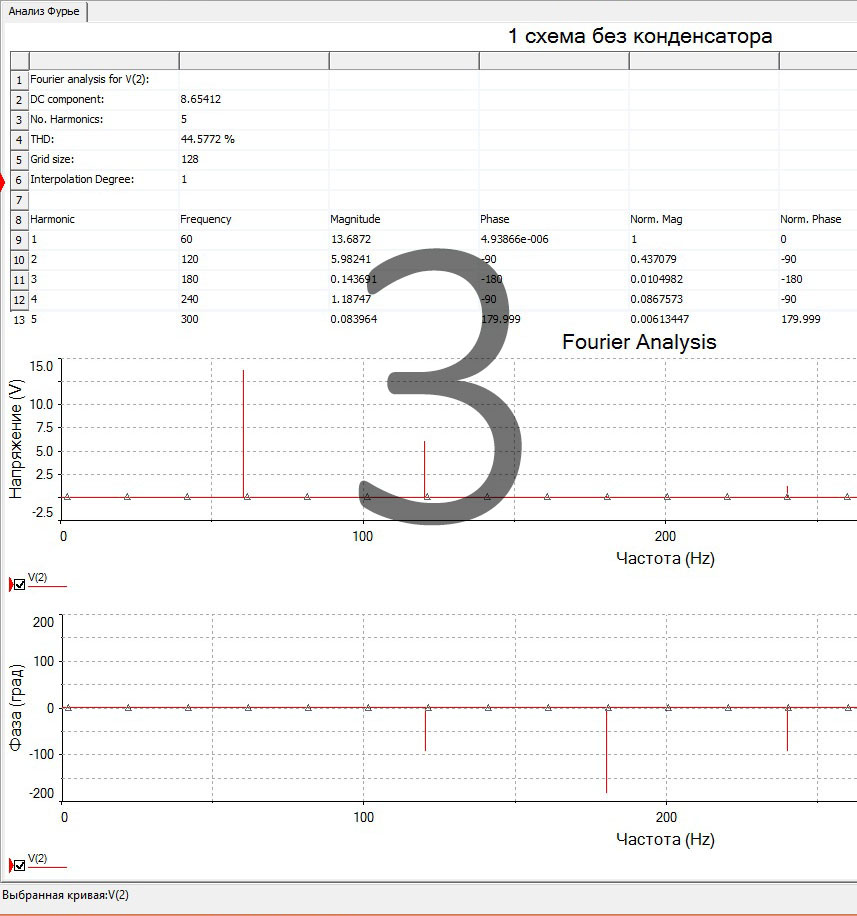 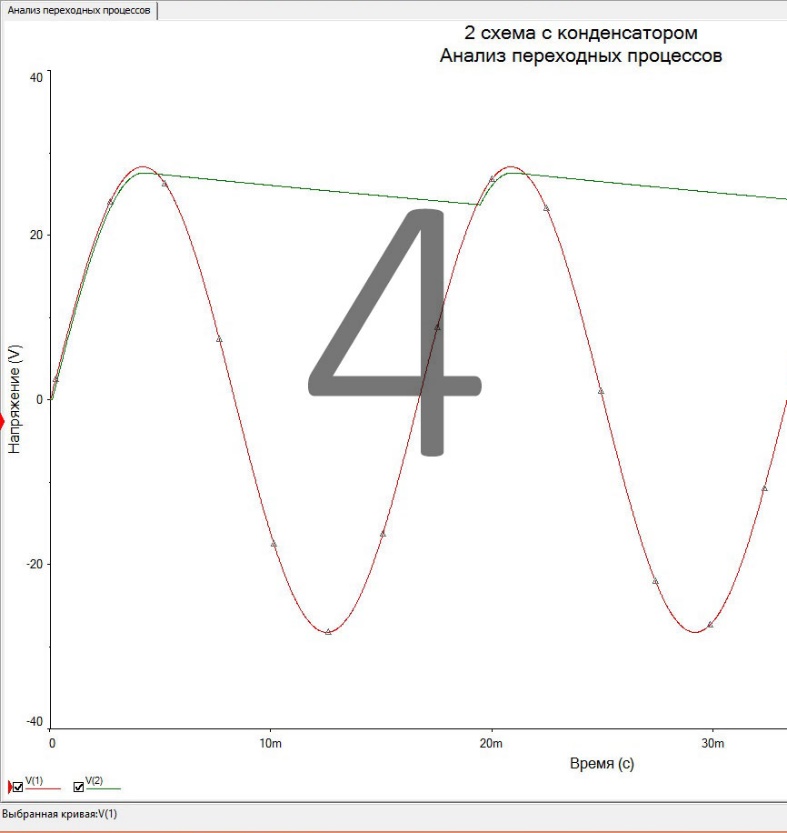 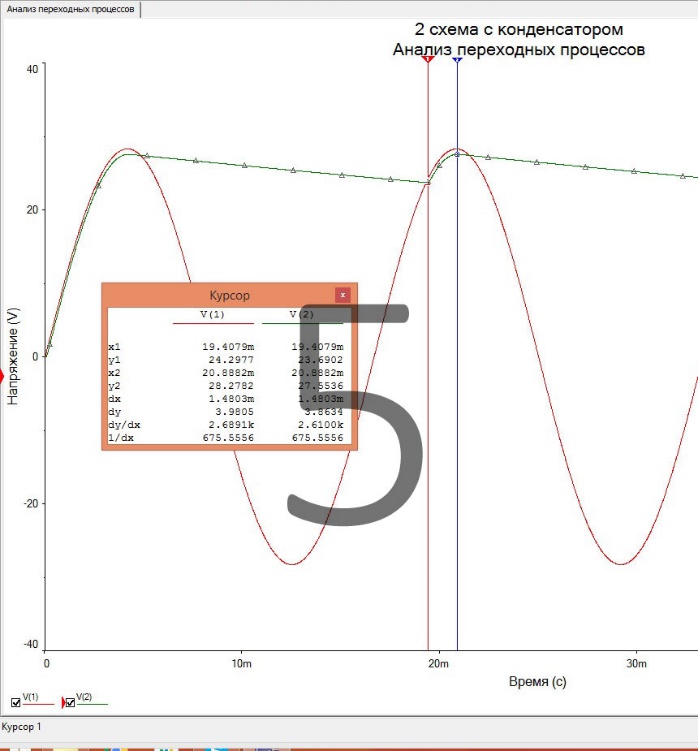 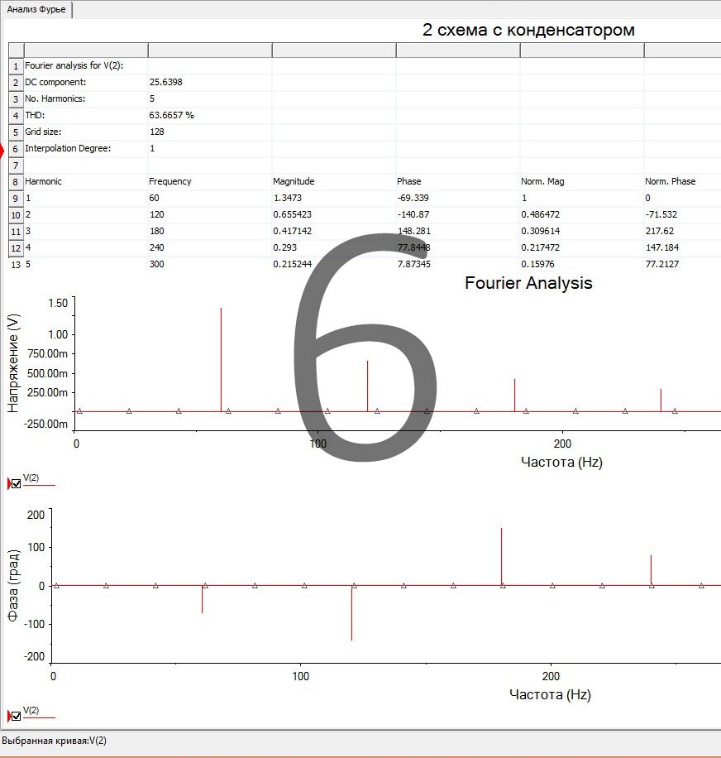 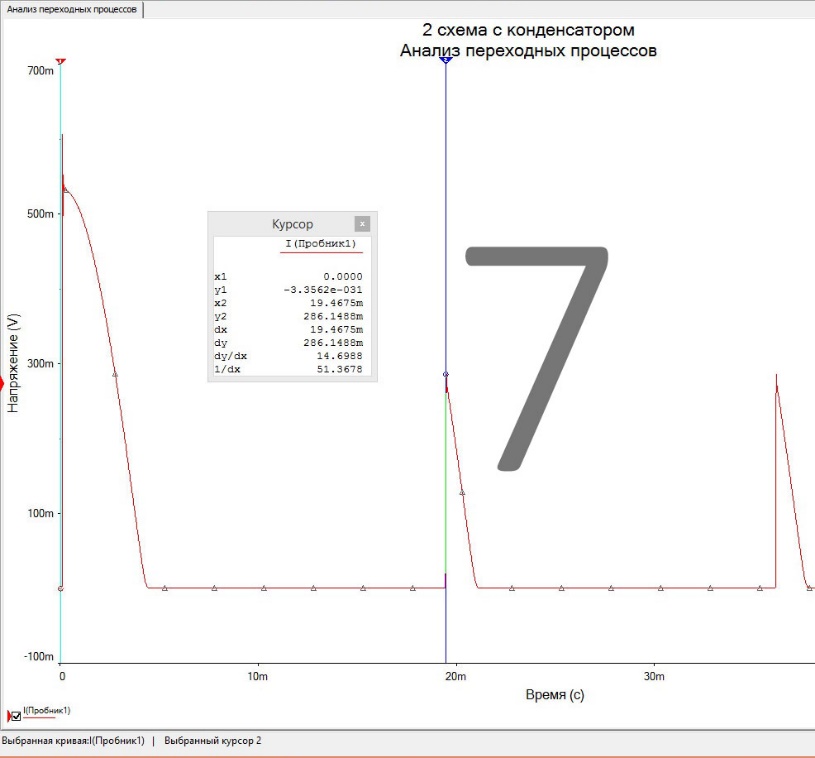 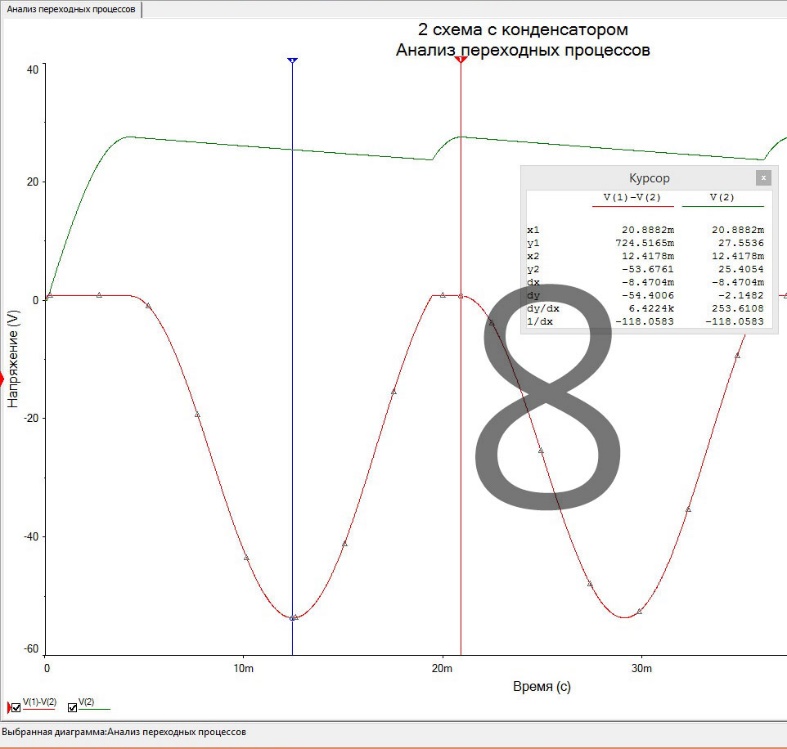 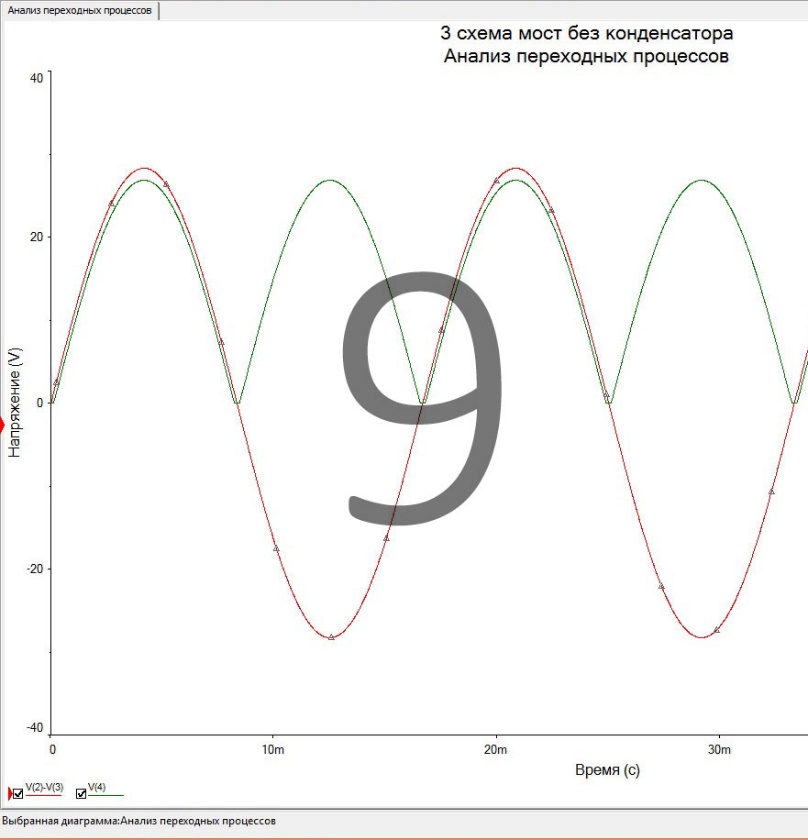 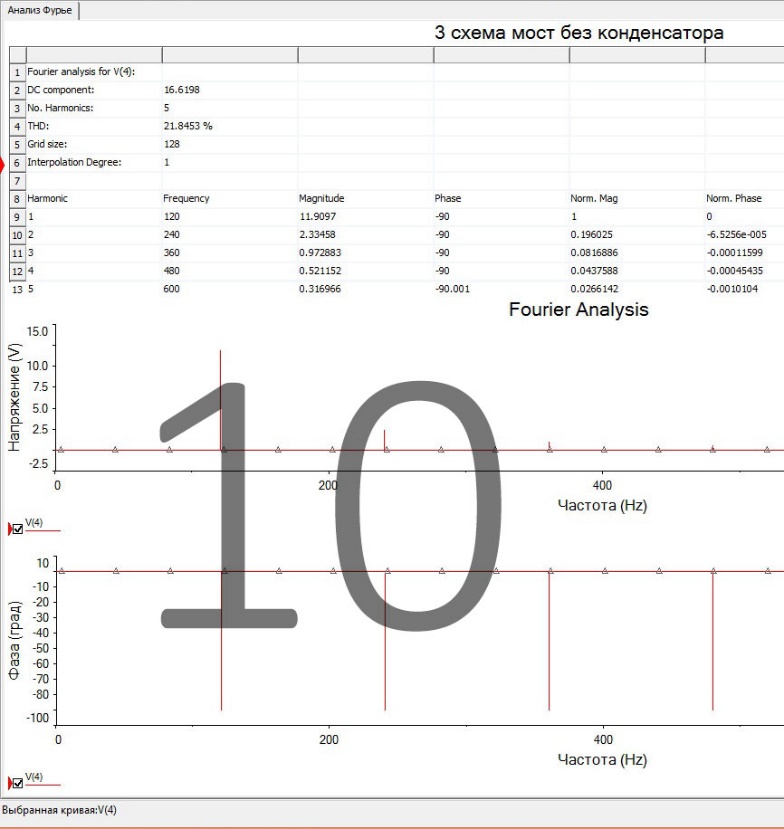 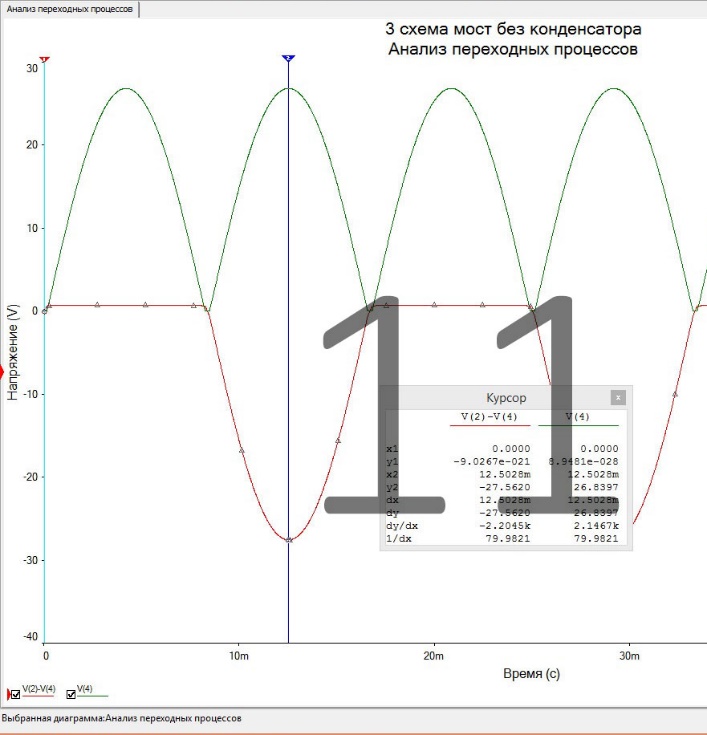 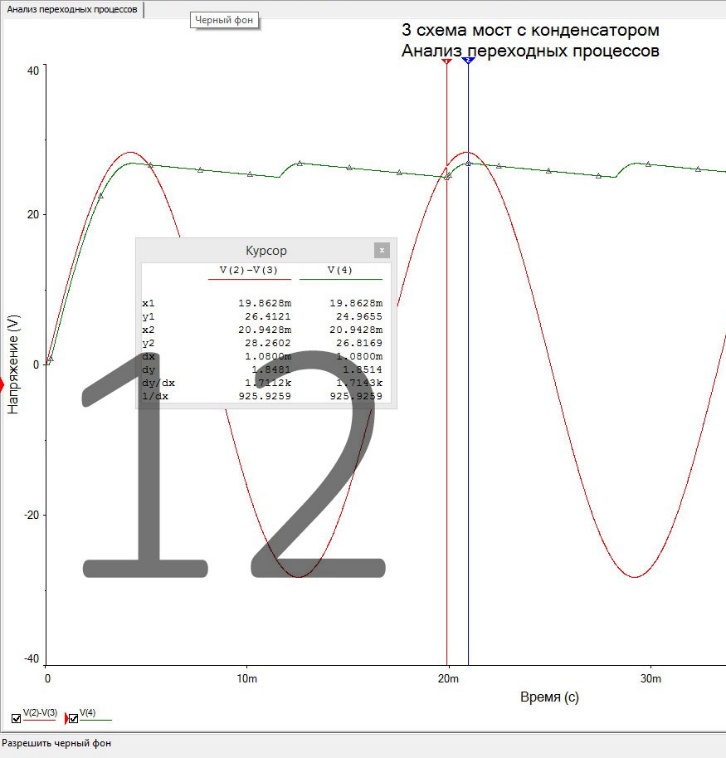 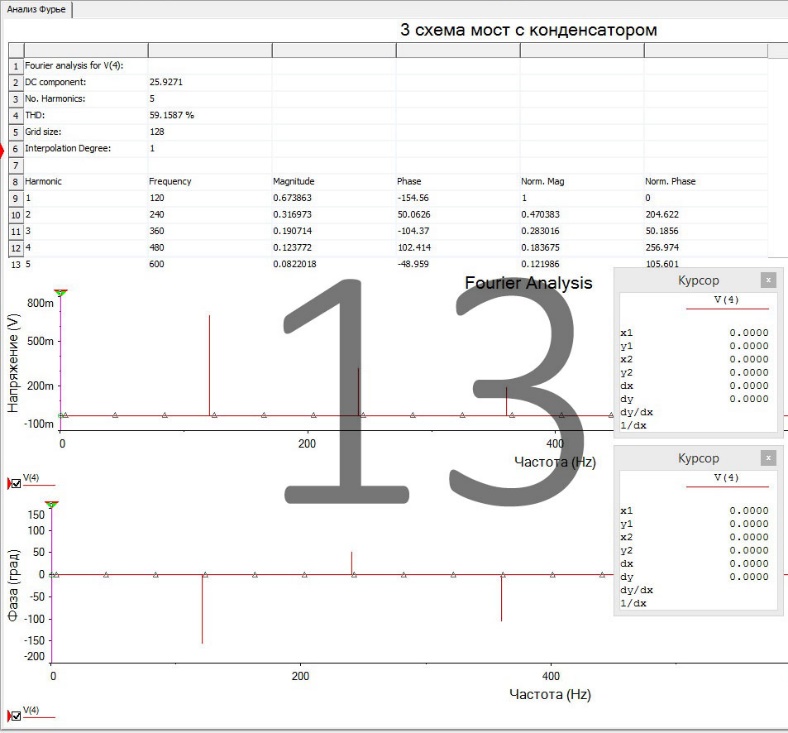 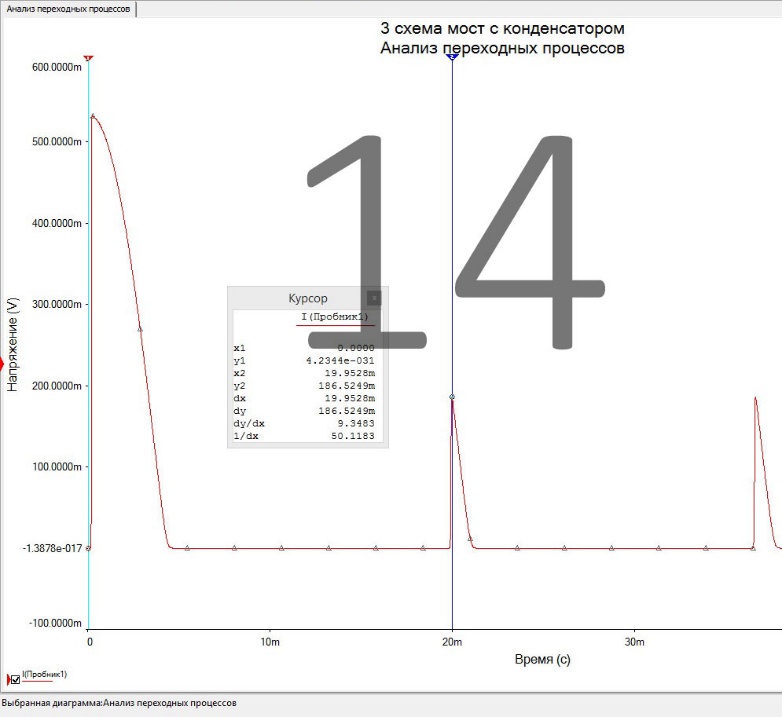 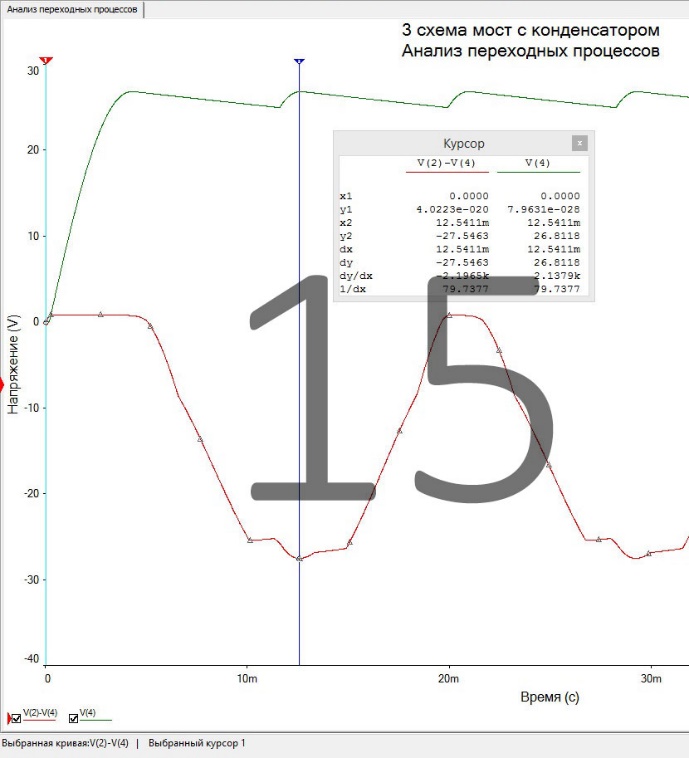 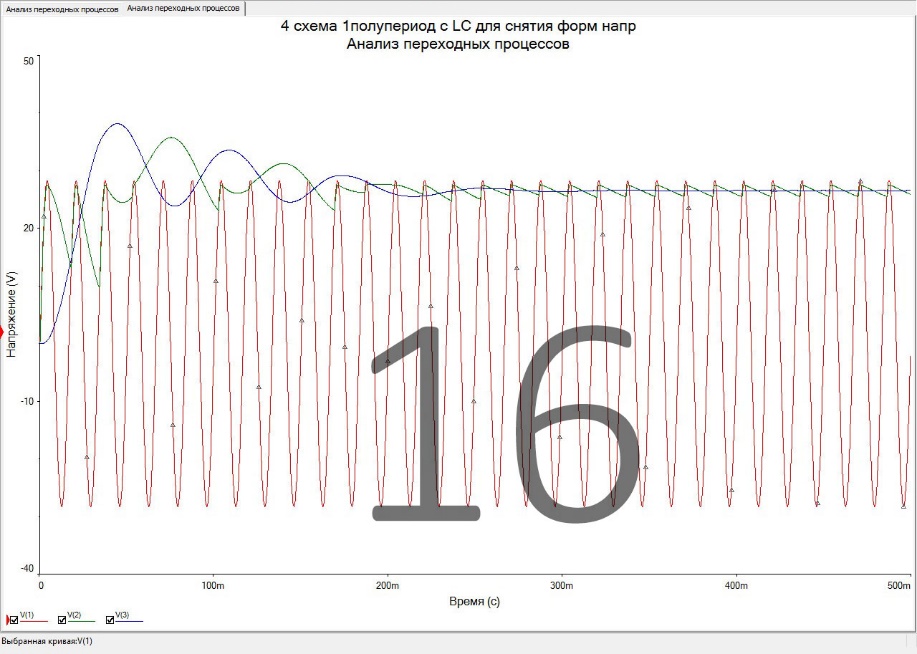 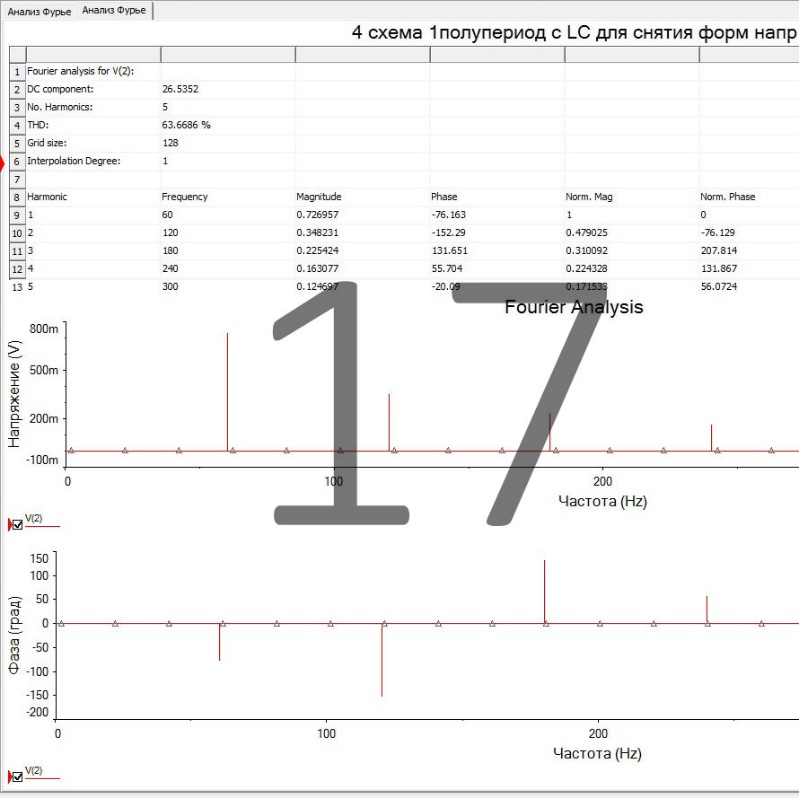 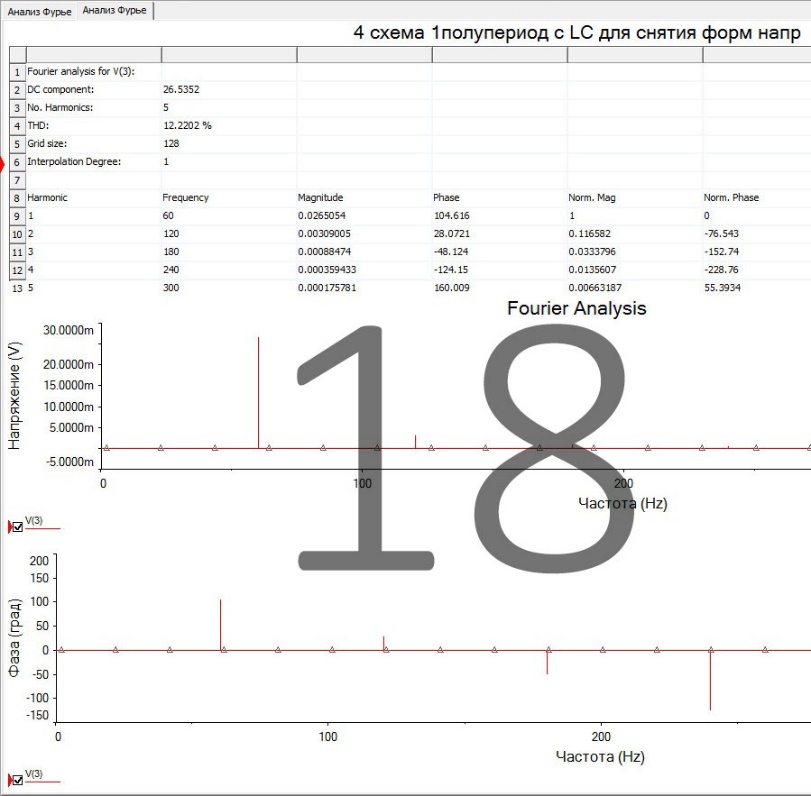 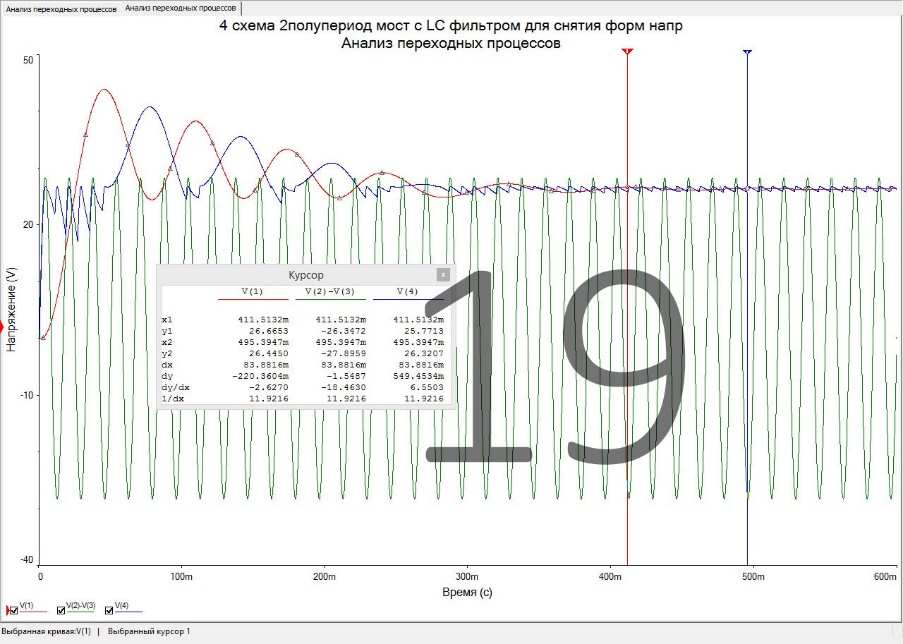 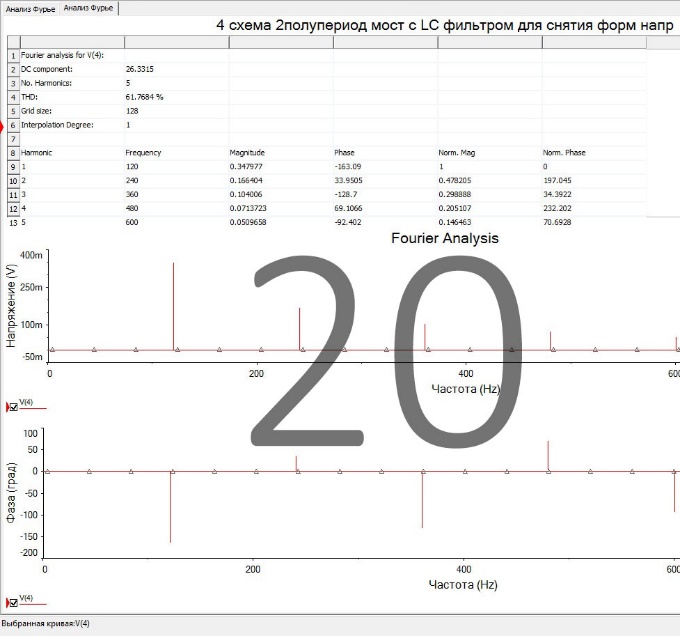 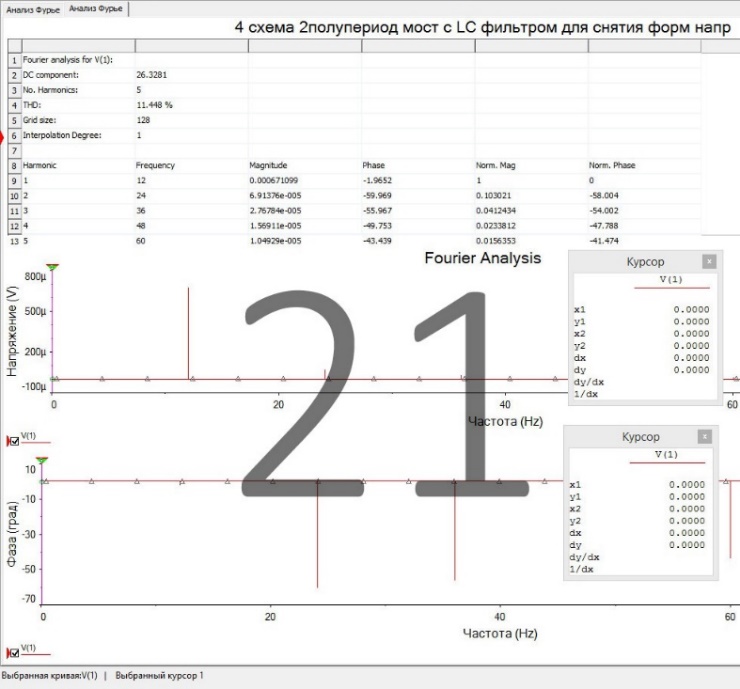 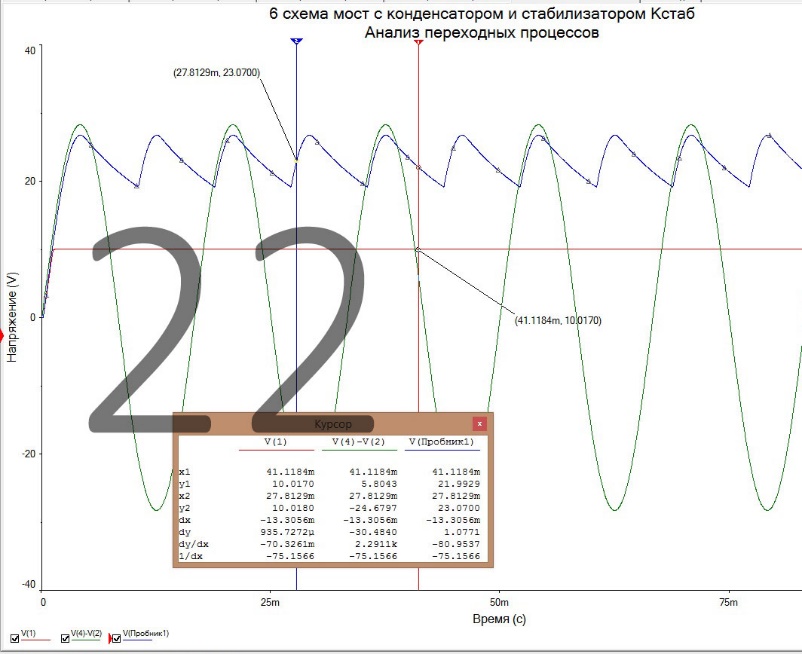 Форма напряжений однополупериодной схемы без фильтра.Форма тока однополупериодной схемы без фильтра.Анализ Фурье однополупериодной схемы без фильтра.Форма напряжений однополупериодной схемы с фильтром.Угол отсечки однополупериодной схемы с фильтром.Анализ Фурье однополупериодной схемы с фильтром.Форма тока однополупериодной схемы с фильтром.Форма обратных напряжений однополупериодной схемы с фильтром.Форма напряжений мостовой схемы без фильтра.Анализ Фурье мостовой схемы без фильтра.Форма обратных напряжений мостовой схемы без фильтром.Форма напряжений и угол отсечки мостовой схемы с фильтром.Анализ Фурье мостовой схемы с фильтром.Амплитуда тока мостовой схемы с фильтром.Форма обратных напряжений мостовой схемы с фильтром.Форма напряжений однополупериодной схемы с LC-фильтром.Анализ Фурье для коэффициента пульсаций на входе LC-фильтра  однополупериодной схемы.Анализ Фурье для коэффициента пульсаций на выходе LC-фильтра  однополупериодной схемы.Форма напряжений мостовой схемы с LC-фильтром.Анализ Фурье для коэффициента пульсаций на входе LC-фильтра  мостовой схемы.Анализ Фурье для коэффициента пульсаций на выходе LC-фильтра  мостовой схемы.Форма напряжений мостовой схемы со стабилизатором.